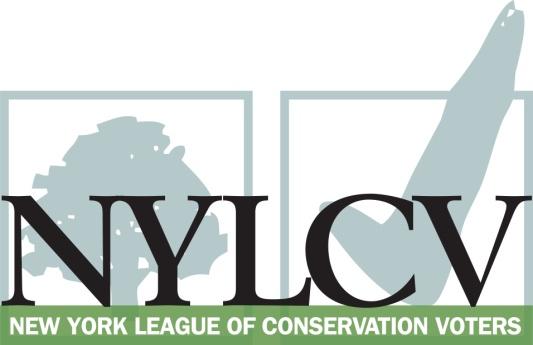 30 Broad Street – 30th Floor New York, NY 10004212-361-6350politics@nylcv.org
www.nylcv.org 2016 Environmental Candidate Questionnaire Thank you for taking the time to fill out the New York League of Conservation Voters Questionnaire.The New York League of Conservation Voters is the only non-partisan statewide environmental organization in New York that fights for clean water, clean air, renewable energy and open space through political action. This questionnaire is designed to elicit your views regarding what environmental, public health, clean energy and transit and environmental justice groups consider to be the most important issues of the day. Responses may inform NYLCV’s educational and legislative programs and actions NYLCV takes in the election cycle. Responses should be considered public. Although NYLCV may choose not to publicize responses to every question, verbatim responses may be reproduced and distributed publicly. If so, your responses may be shortened, if necessary, but will not be edited in substantive ways. If you choose to refer us to a position paper or website, please indicate exactly what text you would like us to cite. For candidates choosing not to respond to the questionnaire, NYLCV will note as much in its public materials.NYLCV and its partners in the environmental policy arena believe that New York’s voters are determined to make the environment a voting issue this year. Candidate positions on issues such as protecting public health, building a clean energy future, and mitigating climate change will help voters decide how to cast their ballots this election cycle. This questionnaire is one of the primary ways the public will get this information.After receipt of your completed questionnaire, you will be invited to participate in a formal interview with our Chapter Board. The interview will provide you with an opportunity to present your credentials, elaborate on your questionnaire responses, and respond to questions. Here are a few more guidelines:Questionnaires are due Friday, May 27 for incumbents and June 17 for non-incumbentsThe completed questionnaire is mandatory for endorsement consideration and must be submitted via e-mail as a Microsoft Word file to: politics@nylcv.orgTo ensure your responses address the issues NYLCV and its partners are most concerned about, please review NYLCV’s 2016 State Policy Agenda Questions or extension requests may be directed to Joshua Klainberg (jklainberg@nylcv.org)Campaign Contact InformationCandidate Name: Brian Kavanagh
Office Sought (district if applicable): State Senate, District 26
E-mail: BrianKavanaghNY@gmail.com
Mailing Address: PO Box 3374, New York, NY 10008-3374	
Phone: 
Website: www.briankavanagh.org
Facebook Page:
Twitter handle: @BrianKavanaghNY
Campaign Manager’s name and email: Danielle Zuckerman, daniell3zuckerman@gmail.com
Press Secretary’s name and email:
Scheduler’s name and email: Jill Schoenfeld, bpkscheduler@gmail.comPlease share you accomplishments or experiences that indicate your commitment to advancing a pro-environment agenda. These experiences may be professional or personal.
Please indicate your level of commitment to, and if applicable your recent personal and professional activity with respect to, the following issues:(To ensure your responses address the issues NYLCV and its partners are most concerned about, please review NYLCV’s 2016 State Policy Agenda)2. Ensuring adequate funding for the environmental agencies and programs3. Addressing the causes and effects of climate change (e.g., clean energy and emission controls)4. Protecting the health of New Yorkers and their communities (e.g., toxics, air quality, food quality and security)5. Conserving and protecting natural resources (e.g., water, open spaces, habitat, organic recycling)6. Investing in better, smarter infrastructure (e.g., transportation, electrical grid, green infrastructure, smart growth, rail transport of crude oil)As a member of the Assembly Environmental Conservation, Energy, and Corporations Committees, Brian has participated in numerous hearings seeking to identify ways to pass legislation and provide adequate funding for environmental priorities. He was a leader in the successful fight to ban high-volume hydraulic fracking in New York. He chairs the New York State Caucus of Environmental Legislators, sits on the Executive Board of the National Caucus of Environmental Legislators, and is a member of the Council of State Governments Energy and Environment Committee. He has focused extensively on efforts to make the waterfront in his district both more accessible to local residents and more resilient. In 2011, he passed legislation and negotiated a deal between the State and the City to create $200 million worth of new parkland and open space on Manhattan's East Side, including a mile-long esplanade from East 60th Street south to 38th Street, which will close the last major gap in the greenway circling the island; while this particular deal has not been completed, the City of New York recently allocated $100 million for the first phase of the project. He also commissioned, with then-Borough President Scott Stringer, the East River Blueway Plan, a community effort to improve public access and resiliency along the East River waterfront from 38th Street to the Brooklyn Bridge. He supported a thorough implementation of dedicated lanes for bikes and select bus service along 1st and 2nd Avenues in Manhattan.In 2017, Brian supported funding the Environmental Protection Fund at $300 million and providing $2.5 billion for clean water infrastructure.In 2017, Brian supported S688/A7117 providing for geothermal energy on-bill financing; A6571/S5190 regarding energy storage deployment; A288/S3745 regarding electric vehicle charging; and S5422A/A6954A regarding biofuel home heating oil.In 2017, Brian actively participated in hearings on water contamination issues throughout the state, including at Hoosick Falls and Newburgh; he obtained commitments from the State Department of Health for testing for toxic exposure of children in Newburgh. He supported A6906/S6472 regarding lowering the definition of elevated blood lead level; a new requirement enacted as part of the budget that would expand mandatory testing of public water systems to include those serving fewer than 10,000 people; and S6034/A7950 requiring manufacturers to disclose potentially harmful chemicals in children’s products.In 2017, Brian opposed S4158/A4883, which overrode the New York City carryout bag fee. He supported S5664B/A2409B regarding school food donation and previously, as chair of the Assembly Commission of Government Administration, held roundtable discussions on a broader approach to reuse and composting of food and food waste. He also supported A387B/S6750 regarding proper disposal of pharmaceuticals and S881/A1038 creating a product stewardship program for paint.In 2017, Brian supported S5197B/A6825A regarding consideration of environmental conditions when permitting petroleum ships on the Hudson; S2414/A8301 amending the constitution to authorize land banks, public utility lines, and bike paths in forest preserves; S2618/A1234A regarding a state transportation plan; and S6046B/A7798B expanding the use of speed cameras in school zones in New York City.